Table.S1 The surgical details of CD patients in low PNI and high PNI groups PNI: Prognostic Nutritional Index.Table S2 Patient demographics and clinical characteristics divided by major complications.BMI: Body Mass Index; HBI: Harvey Bradshaw Index; WBC: White Blood Cell; 5-ASA: 5-aminosalicylate; AZA: Azathioprine; MTX: Methotrexate; IFX: Infliximab; PNI: Prognostic Nutritional Index; IQR, interquartile range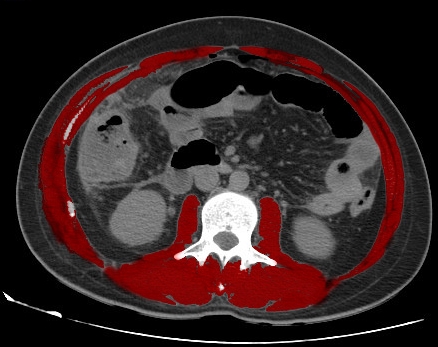 Figure S1 Evaluation of the skeletal muscle mass using a third lumbar computed tomography scan sliceRed: Skeletal muscle (including the psoas, paraspinal, and abdominal wall muscles)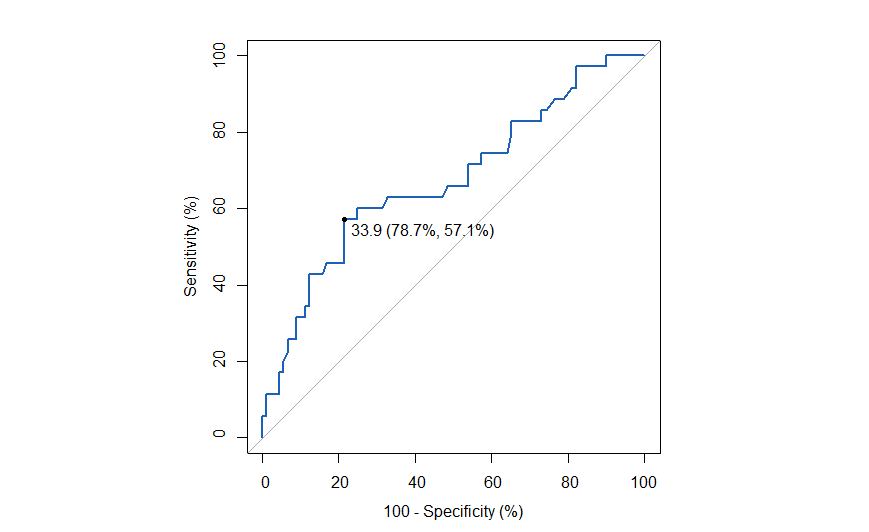 Fig. S2 ROC curve of the prognostic nutritional index (PNI) affecting postoperative complications. The area under curve was 0.673. A PNI of 33.9 had the highest sensitivity (57.1%) and specificity (78.7%)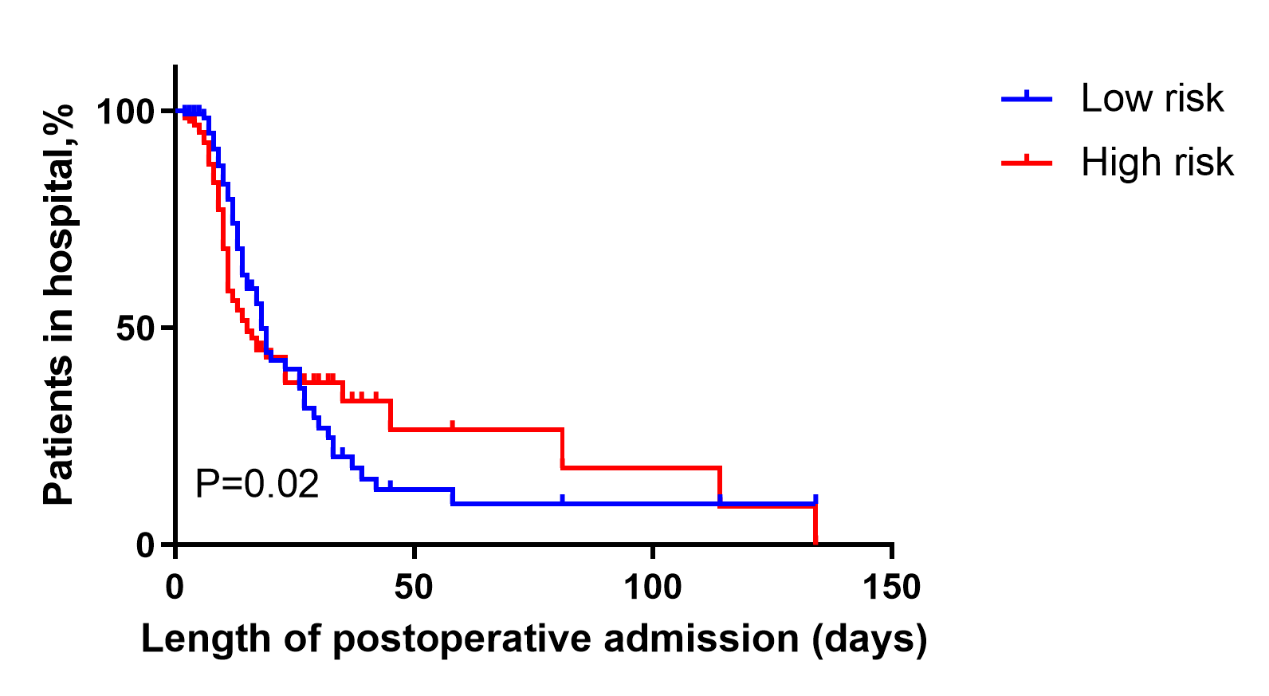 Fig.S3 Length of postoperative admission dependent on risk score of postoperative complicationsPNI ≤34 (n = 39) PNI ＞34 (n = 85) P ValueEmergency surgery5 (12.8)11 (12.9)0.985Indication for surgery0.003  Bowel obstruction16 (41.0)41 (48.2)  Fistula3 (7.7)11 (12.9)  Medicallyrefractory disease1 (2.6)16 (18.8)  Perforation19 (48.7)17 (20.0)Type of surgery0.546  Open30 (76.9)61 (71.7)  Laparoscopic9 (23.1)24 (28.3)Colostomy 12 (30.8)38 (44.7)0.142VariablesWithout major
complications With major
complications P ValueAge (mean (SD))38.29 (13.43)33.94 (11.76)0.096Sex0.094Male49 (55.1)25 (71.4)Female40 (44.9)10 (28.6)BMI (mean (SD))19.24 (3.33)17.46 (2.20)0.004Smoke (%)0.349No79 (88.8)33 (94.3)Yes10 (11.2)2 (5.7)Alcohol (%)0.399No83 (93.3)34 (97.1)Yes6 (6.7)1 (2.9)HBI (median [IQR])5.00 [2.00, 5.00]6.00 [5.00, 7.00]0.001Disease duration (median [IQR])4.00 [1.00, 8.00]2.00 [1.00, 6.00]0.357Age of set (%)0.49A114 (15.7)4 (11.4)A248 (53.9)23 (65.7)A327 (30.3)8 (22.9)Location (%)0.234L143 (48.3)12 (34.3)L25 (5.6)1 (2.9)L341 (46.1)22 (62.9)Behavior (%)0.366B116 (18.0)6 (17.1)B251 (57.3)16 (45.7)B322 (24.7)13 (37.1)Perianal disease (%)0.245No62 (69.7)28 (80.0)Yes27 (30.3)7 (20.0)Indication of surgery (%)0.041Bowel obstruction46 (51.7)11 (31.4)Fistula9 (10.1)5 (14.3)Medically refractory disease14 (15.7)3 (8.6)Perforation20 (22.5)16 (45.7)Preoperative medication (%)0.111No therapy18 (20.2)4 (11.4)Steroid11 (12.4)9 (25.7)5ASA14 (15.7)10 (28.6)AZA29 (32.6)7 (20.0)MTX13 (14.6)5 (14.3)IFX4 (4.5)0 (0.0)Type of surgery0.135  Open62 (69.7)29 (82.9)  Laparoscopic27 (30.3)6 (17.1)WBC (median [IQR])5.68 [4.20, 7.50]7.72 [4.30, 10.02]0.135Hemoglobin (median [IQR])113.00 [100.00, 132.00]107.00 [92.75, 121.00]0.116Platelet (median [IQR])2.00 [2.00, 3.00]2.00 [2.00, 3.00]0.823Myopenia (%)0.049No69 (77.5)21 (60.0)Yes20 (22.5)14 (40.0)PNI (%)<0.001Low19 (21.3)20 (57.1)High70 (78.7)15 (42.9)